Encouraging	Discouraging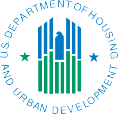 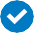 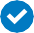 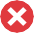 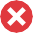 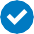 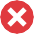 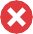 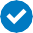 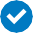 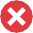 